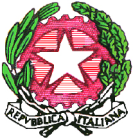        Ministero dell’Istruzione, dell’Università e della RicercaISTITUTO COMPRENSIVO “S. ALLENDE”Via ITALIA 13- 20037 Paderno Dugnano (MI)MIIC8D700L – C.F. 97667040154 - Codice Univoco Ufficio: UF4PFMe-mail: miic8d700l@istruzione.itPEC: miic8d700l@pec.ISTRUZIONE.itSito: www.icsallendepaderno.it						                       		                                      ALUNNI- GENITORIsecondaria AllendeDICHIARAZIONE RIENTRO SCOLASTICO 30 NOVEMBRE- SECONDARIAIo sottoscritto ……………………………………………………………… genitore dell’alunna/o………………………………………………… classe ……………………………….consapevole dell’importanza del rispetto delle misure di prevenzione finalizzate alla NON diffusione di COVID-19 per la tutela della salute della la collettività,dichiaro che mio figlio/a Non è positivo al COVID-19non ha contratto il COVID 19 negli ultimi 14 giorni (in  caso il rientro l’alunno deve essere accompagnato da certificato medico attestante la guarigione)non è in obbligo di quarantena fiduciaria per contatto stretto con paziente COVIDnon ha avuto contatti stretti con pazienti COVID negli ultimi 15 giorninon ha sintomi COVID da almeno 48 ore : febbre, tosse, congestione nasale, sintomi gastrointestinali  ( nausea, vomito, diarrea) mal di gola, cefalea, mialgia.stamattina ha misurato la temperatura ed è  risultata < a 37,5 °sarà  provvisto giornalmente  di 2 mascherine che verranno cambiate nell’arco della giornata scolastica.In fede firma del genitorePaderno Dugnano,  ……………                                                                  ………………………………………………..